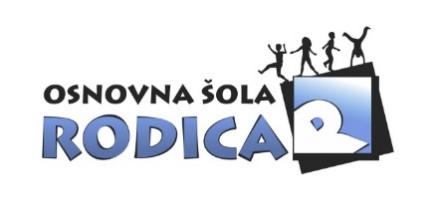 razred 2022/2023 Učbeniki iz učbeniškega sklada: Delovni zvezki:Samostojni delovni zvezki naj bodo najnovejše izdaje, prav tako priročnik in praktično gradivo za NIT.Ravnateljica: Milena VidovičPripomočki in ostala gradiva za 5. razred 2022/2023Če so stvari uporabne iz prejšnjih let, ne kupujte novih! Zemljevid Slovenije prihranite iz 4. razreda!Ravnateljica: Milena VidovičNASLOVAVTORJIZALOŽBARadovednih 5, berilo 5, leto potrditve 2019M. Blažič et al.Rokus Klett Radovednih 5, naravoslovje in tehnika 5 (učbenik za NIT), leto potrditve 2015P. Mežnar, M. Slevec, A. ŠtucinRokus KlettRadovednih 5, družba 5, učbenik za družbo, leto potrditve 2015H. Verdev, B. ŽlenderRokus KlettYoung explorers, učbenik 2, angleščina, 2017N. Lauder, P. Shipton, S. TorresOUP, MKTNASLOVAVTORJIZALOŽBACENA RADOVEDNIH PET 5: komplet petih samostojnih delovnih zvezkov (SLJ, MAT, NIT, DRU, GUM) in priročnik s praktičnim gradivom za NIT + brezplačne prilogeEAN: 3831075927247več avtorjevRokus Klett75,00Young explorers, delovni zvezek 2, za angleščino, 2017N. Lauder, P. Shipton, S. TorresOUP, MKT16,90SKUPAJKupite sami:Spodaj našteti pripomočki so skupni (ne kupujte jih, kupili jih bomo v šoli in razdelili stroške)mapa s trdimi platnicamivložna mapa z listi (za gospodinjstvo)notni zvezek 4 x A4 zvezki, črtasti, z robom1 x A4 zvezek, mali karoveliko šablonsko ravnilogeotrikotnikšestilosuhe barviceflomastri, 12 komlepilo v stikusvinčnik HBnalivno perobrisalecradirkašilčekrdeč kemični svinčnikškarjeselotejptempera barvice (komplet)čopiči (1 x okrogel št. 4 in 2 x ploščata št. 8 in 16)voščenke (tanke)barvni papir – kolažšportna oprema (kratke hlače, majica, športna obutev)copati z nedrsečimi podplatirisalni listilepilo Mekolglinabel šeleshamer A3 in A4barvni šeleshamer A3 in A4črni šeleshamer A3žica za izdelovanje skulpturdas masa (rjava, bela)plastelinbarvne krede